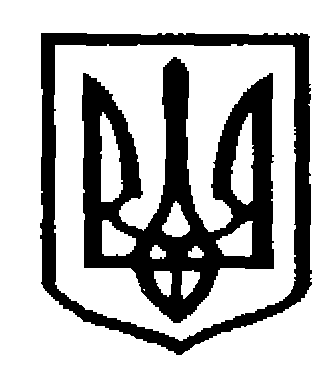 У К Р А Ї Н АЧернівецька міська радаУ П Р А В Л I Н Н Я   О С В I Т Ивул. Героїв Майдану, . Чернівці, 58029 тел./факс (0372) 53-30-87,E-mail: osvitacv@gmail.com  Код ЄДРПОУ №02147345НАКАЗ від 19.09.2017 р.                                                                                                 №358Відповідно до ст. 54 Закону України «Про освіту», ст. 32 Закону Україну «Про дошкільну освіту», ст. 27 Закону України «Про загальну середню освіту», ст. 25 Закону України «Про позашкільну освіту», вимог Типового положення про атестацію педагогічних працівників України,  затвердженого наказом МОН України від 06.10.2010 №930,  зареєстрованого в Міністерстві юстиції від 14.12.2010 №1255/18550, змін до Типового положення про атестацію педагогічних працівників, затвердженого наказом Міністерства освіти і науки України від 08.08.2013 №1135, зареєстрованого в Міністерстві юстиції України від 16.08.2013 за №1417/23949,  Положення про психологічну службу системи освіти України, затвердженого наказом Міністерства освіти і науки України від 02.07.2009 р. №616, зареєстрованого в Міністерстві юстиції 23.07.2009 р. за №687/16703  та керуючись наказом Департаменту освіти і науки Чернівецької обласної державної адміністрації  №405  від  18 вересня 2017 рокуН А К А З У Ю:Керівникам ДНЗ, ЗНЗ, ПНЗ міста:Неухильно дотримуватись вимог Типового положення про атестацію педагогічних працівників із змінами, затвердженими наказом Міністерства освіти і науки України від 08.08.2013 №1135 та не допускати порушень при проведенні атестації.Спрямувати управлінську діяльність та посилити контроль за дотриманням нормативно-правових засад атестаційного процесу, за якістю оформлення атестаційних листів, відповідних наказів, звітної документації.Сприяти підвищенню рівня взаємодії психологічної служби з педагогічними кадрами та адміністрацією щодо психологічного супроводу в  атестаційний період.До   20.09.2017  видати наказ «Про проведення атестації у 2017/2018 н.р.». До 10.10.2017 подати до управління освіти міської ради (каб. 93) списки педагогічних працівників, які підлягають черговій атестації.Завершити роботу атестаційних комісій закладів освіти міста до 01.04.2018, управління освіти міської ради – до 10.04.2018.  1.7. Надіслати в управління освіти Чернівецької міської ради (каб. 93):- до 01.11.2017 – графіки засідань атестаційних комісій, списки педагогів, які атестуються у 2017/2018 н.р. та списки претендентів на  присвоєння педагогічного звання «учитель-методист», «вихователь-методист», «педагог-організатор-методист», «практичний психолог-методист», «керівник гуртка-методист»;- до 15.01.2018 – напрацювання педагогів, які атестуються на присвоєння педагогічного звання «учитель-методист», «вихователь-методист», «педагог-організатор-методист», «практичний психолог-методист», «керівник гуртка-методист» для схвалення;- до 20.03.2018 – матеріали на педагогічних працівників, які атестуватимуться атестаційною комісією управління освіти Чернівецької міської ради, накази про виконання рекомендацій, одержаних під час попередньої атестації;- до 20.04.2018 –  звіти про  проведення атестації у 2017/2018 н.р.2.   Міському методичному центру закладів освіти (зав. Герасим Н.П.):До 01.01.2018 забезпечити підвищення кваліфікації всіх педагогічних працівників, які  мають педагогічне навантаження з кількох предметів та при суміщенні посад, відповідно до пунктів 3.23 та 3.25 Типового положення.Досконало вивчити напрацювання педагогічних працівників, які претендують на присвоєння педагогічних звань відповідно до п. 5.2. Типового положення .Працівникам управління освіти міської ради, міського методичного центру закладів освіти постійно надавати практичну допомогу атестаційним комісіям закладів освіти в організації та проведенні атестації.Для організованого проведення атестації на рівні управління освіти Чернівецької міської ради створити атестаційну комісію у складі:Голова атестаційної комісії:Закріпити за загальноосвітніми та позашкільними навчальними закладами для надання практичної допомоги під час організації атестації  та  її проведення таких працівників управління освіти:За дошкільними навчальними закладами:Головам атестаційних комісій забезпечити організоване проведення атестації та об’єктивне оцінювання педагогічних працівників відповідно до вимог Типового положення про атестацію педагогічних працівників України.Контроль за виконанням даного наказу залишаю за собою.Начальник управління освіти Чернівецької міської ради                                                         		С.В.МартинюкВиконавець:Головний спеціаліст управління освіти				С.С.КізімаОзнайомлені:Заступник начальника, начальник відділузагальної середньої освіти управління освітиЧернівецької міської ради						О.Л.КузьмінаЗаступник начальника, начальник відділудошкільної освіти управління освітиЧернівецької міської ради						Н.П.ВітковськаЗавідувач ММЦ закладів освітиуправління освіти Чернівецької міської ради				Н.П.ГерасимПро проведення атестації педагогічних працівників м. Чернівців у 2017/2018 н.р.Мартинюк Сергій Васильовичначальник управління освіти Чернівецької міської ради.Заступник голови комісії:Кузьміна Олена Леонідівназаступник начальника управління освіти Чернівецької міської радиСекретар комісії:Кізіма Сергій Сергійовичголовний спеціаліст управління освіти Чернівецької міської радиЧлени комісії:Андронічук Альона ВалеріївнаБаранець Оксана СтаніславівнаВітковська Ніна Пилипівнаголовний спеціаліст управління освіти Чернівецької міської радидиректор МЦЕНТТУМзаступник начальника управління освіти Чернівецької міської радиГерасим Наталія Павлівназавідувач  міського методичного центруГончарова-Чагор Алла ОрестівнаЗегрюк Микола Еммануїлович           Іванчик Лариса КазимирівнаКолесник Лариса Анатоліївна Починок Анжела ІллівнаПоштар Ганна Миколаївнаметодист міського методичного центрудиректор Чернівецького ліцею №3завідувач ДНЗ №25 ЦРД «Малюк»завідувач ДНЗ №41 ЦРД «Пізнайко»головний спеціаліст управління освіти Чернівецької міської радиголова міської профспілки працівників освітиУстінова Світлана Павлівнаголовний спеціаліст управління освіти Чернівецької міської радиШиманський Віктор Миколайовичдиректор Чернівецької гімназії №1Герасим Наталія ПавлівнаГімназія №1, ліцей №1, СЗОШ №41Андронічук Альона ВалеріївнаНВК «Любисток», ЗОШ №19, 33Застанкевич Ірина ЛеонідівнаЛіцей №2, Гімназія №2, ЗОШ №3Попович Лариса ДмитрівнаЛіцей №3, ВСЛІ, гімназія №3Воробець Ганна ПавлівнаСЗОШ №6, ЗОШ №4, НВК «Лідер»Починок Анжела Іллівна                         ЗОШ №24, 28, гімназія №5Цуркан Володимир ВасильовичСтанкус Олена ВасилівнаГімназія №6, ЗОШ №31, 40ЗОШ №11,17, НВК «Берегиня»Кізіма Сергій СергійовичЛіцей №4, СЗОШ №22, гімназія №7Ткач Алла ВасилівнаЗОШ №5, 13, 20 Косован Оксана Корніївна-    ЗОШ №1, ЗОШ №37, 30Романова Валентина ПетрівнаГімназія №4, ЗОШ №39Ватутіна Людмила МихайлівнаЗОШ №8, 25, 38Терлецька Інна ДмитрівнаЗОШ №2, 10, 27Недужко Лідія Михайлівна–    ЗОШ №14, 16Гончарова-Чагор Алла ОрестівнаПсихологи, соціальні педагогиПрокопик Галина МирославівнаПозашкільні заклади Гаврилова Любов Миколаївна                 ДНЗ №2, 3, 9, 10, 17, 19, 20, 22, 24, 26, 30, 32, 33, 34, 37, 38, 43, 46, 52;  Чобанюк Любов ДмитрівнаДНЗ №1, 5, 11, 12, 15, 16, 29, 31, 36, 39, 40, 50, д/с № 2, 4;Марковська  Діана Вікторівна  ДНЗ №4, 6, 7, 8, 14, 18, 21, 23, 25, 27,  28, 35, 36, 41, 44, 45, 47,  48, 49,  53.